CÂMARA MUNICIPAL VEREADOR JOSÉ COÊLHO RIBEIRO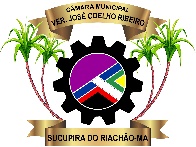 SUCUPIRA DO RIACHÃOESTADO DO MARANHÃOPODER LEGISLATIVO                             CNPJ n°: 03.018.837/0001-56 ____________________________________________________________________                                                                                                ATA DE SESSÃO ORDINÁRIA DA CÂMARA                                                                                                 MUNICIPAL DE SUCUPIRA DO RIACHÃO,                                                                                                ESTADO DO MARANHÃO NO DIA 15 DE                                                                                                          DEZEMBRO DE 2022.SITO ÀS 17:00 HORAS NA SEDE PROVISÓRIA DA CÂMARA MUNICIPAL DE SUCUPIRA DO RIACHÃO-MA, NA RUA SÃO JOSÉ S/N SOB A PRESIDÊNCIA DA SENHORA VEREADORA CARMELIA MARIA OLIVEIRA LIMA E SECRETARIADO PELO SENHOR VEREADOR WANDERSON NOLETO RIBEIRO, NESSE MOMENTO QUERO CONVIDAR O VEREADOR ANTÔNIO LUIZ PARA SUBSTITUIR O VEREADOR TÉO NA MESA DIRETORA DESTA CASA, NESSE MOMENTO SOLICITO O VEREADOR DERSON RIBEIRO QUE FAÇA A LEITURA DO SALMO DO DIA, CONTINUANDO EM NOME DE DEUS DA LIBERDADE E DA DEMOCRACIA EU  DECLARO ABERTA A PRESENTE SESSÃO,  CONTINUANDO SOLICITO   DERSON RIBEIRO QUE CONFIRME O HORÁRIO DE INICIO DA SESSÃO E A PRESENÇA DOS NOBRES COLEGAS VEREADORES, COMPARECERAM 06(SEIS) VEREADORES, CARMELIA MARIA OLIVEIRA LIMA, ANTONIO CARLOS DE MORAES, ARTUR REIS DA SILVA, CRISTIANO ALVES PEREIRA, ANTÔNIO LUIZ COELHO E WANDERSON NOLETO RIBEIRO QUÓRUM LEGISLATIVO LEGAL,  CONTINUANDO SOLICITO O PRIMEIRO SECRETÁRIO DA MESA QUE FAÇA A LEITURA  DA PAUTA DESTA SESSÃO,  E JÁ CONTINUE FAZENDO A  LEITURA ATA DA SESSÃO ANTERIOR ,NESSE MOMENTO A ATA ESTAR EM DISCUSSÃO, E VOTAÇÃO, SE OS SENHORES FOREM DE ACORDO COM A ATA QUE FIQUEM COMO ESTÃO A ATA SEGUE  APROVADA POR HUNANIMIDADE DOS PRESENTES, NESSE MOMENTO EU SOLICITO O PRIMEIRO SECRETÁRIO DA MESA QUE FAÇA A LEITURA DO REQUERIMENTO NÚMERO 08/2022. CONTINUANDO A SENHORA PRESIDENTE, NESSE MOMENTO EU DECLARO ABERTO PEQUENO EXPEDIENTE E JÁ INCORPORO AO GRANDE EXPEDIENTE E PASSO A PALAVRA SEGUNDO A ORDEM DE INSCRITOS PARA O VEREADOR JOSÉ ARTHUR NÃO SE PRONUNCIOU. CONTINUANDO  ENCERRO O GRANDE EXPEDIENTE E ABRO A ORDEM DO DIA COLOCANDO EM VOTAÇÃO A CHAPA ÚNICA NOME, UNIDOS POR SUCUPIRA DO RIACHÃO ONDE O PRESIDENTE É, JOSÉ ARTHUR REIS DA SILVA, VICE-PRESIDENTE ANTÔNIO LUIZ COELHO, PRIMEIRO SECRETÁRIO CRISTIANO ALVES PEREIRA, SEGUNDO SECRETÁRIO ANTÔNIO CARLOS DE MORAES, COMUNICA AOS SENHORES SEGUNDO A RESOLUÇÃO DA CASA NÚMERO 01/2017 A VOTAÇÃO ELA É NOMINAL E EU VOU CHAMAR DE ACORDO A ORDEM ALFABÉTICA. VOU SÓ FAZER UMA PEQUENA LEITURA, OBEDECENDO O REGIMENTO INTERNO DA CASA E DE ACORDO COM A RESOLUÇÃO NÚMERO 01/ 2017 SERÁ REALIZADA A VOTAÇÃO DA ELEIÇÃO DA MESA DIRETORA DA CÂMARA MUNICIPAL DE SUCUPIRA DO RIACHÃO ÀS 18 HORAS DO DIA 14 DE DEZEMBRO ENCERROU-SE O PRAZO LIMITE PARA REGISTRO DE CHAPA E SOMENTE UMA CHAPA FOI PROTOCOLADA  NESTA CASA ENTÃO A CHAPA É ÚNICA VOU LER PARA OS SENHORES NOVAMENTE O NOME DA CHAPA É UNIDOS POR SUCUPIRA O PRESIDENTE E JOSÉ ARTUR REGINA SILVA, VICE-PRESIDENTE ANTÔNIO LUIZ COELHO, PRIMEIRO SECRETÁRIO CRISTIANO ALVES PEREIRA, SEGUNDO SECRETÁRIO ANTÔNIO CARLOS DE MORAES OU PROCEDER A VOTAÇÃO SERÁ NOMINAL IREI CHAMAR DE ACORDO COM A ORDEM ALFABÉTICA. SENHOR ANTÔNIO CARLOS DE MORAES PROCEDA O SEU VOTO, BOA TARDE A TODOS COLEGAS VEREADORES PRESIDENTE DA CÂMARA O PÚBLICO AQUI PRESENTE EU QUERO DIZER QUE PELA PRIMEIRA VEZ ESTOU PARTICIPANDO DA VOTAÇÃO DE CÂMARA MUNICIPAL DE SUCUPIRA DO RIACHÃO, MAIS CONHECENDO AS OUTRAS VEZES QUE A GENTE TEM VISTO EU ACREDITO QUE O LEGISLATIVO DE SUCUPIRA DO RIACHÃO ESTÁ DE PARABÉNS PORQUE A PRIMEIRA VEZ QUE EU VEJO UMA ELEIÇÃO DE CÂMARA CALMA, UNIDA COM RESPONSABILIDADE COM TRABALHO E COM UNIÃO AO POVO ARTHUR EU DECLARO MEU VOTO PARA VOCÊ E QUERO DIZER E DESEJAR UM BOM TRABALHO A VOCÊ PORQUE EU ACREDITO CONHECENDO VOCÊ COMO EU CONHEÇO ACREDITO QUE VOCÊ VAI FAZER UM BOM TRABALHO E CONTE COM O APOIO DO SEU AMIGO TEIXEIRA MEU MUITO OBRIGADO. SENHOR VEREADOR ANTÔNIO LUIZ COELHO, MEU VOTO VAI PARA CHAPA UNIDOS POR SUCUPIRA. SENHORA VEREADORA CARMELIA MARIA OLIVEIRA LIMA, A QUAL VOS FALO, VEREADOR ARTUR O MEU VOTO É SIM PELA CHAPA UNIDOS POR SUCUPIRA DO RIACHÃO. SENHOR VEREADOR CRISTIANO ALVES PEREIRA. COM A PALAVRA VEREADOR CRISTIANO, BOA TARDE SENHORA PRESIDENTE AMIGOS VEREADORES E O PÚBLICO AQUI PRESENTE O MEU VOTO É SIM PELA CHAPA UNIDOS POR SUCUPIRA DO RIACHÃO. SENHOR VEREADOR JOSÉ ARTUR REIS DA SILVA. COM A PALAVRA VEREADOR ARTUR, BOA TARDE A TODOS MEU VOTO É SIM A CHAPA UNIDOS OU SUCUPIRA DO RIACHÃO. SENHOR VEREADOR WANDERSON NOLETO RIBEIRO. COM A PALAVRA VEREADOR DERSON RIBEIRO, BOA TARDE A TODOS, MESA DIRETORA, COLEGAS VEREADORES AQUI PRESENTE, TODA A PLATEIA OS FUNCIONÁRIOS DA CASA, ANTES DE PROFERIR MEU VOTO EU QUERIA APENAS SÓ RESSALTAR AQUI QUE ESTA ELEIÇÃO DE HOJE É O SIGNIFICADO DE UM TRABALHO DE UM GRUPO VEREADOR ARTUR QUE TÁ NO NOSSO GRUPO ADERIU AO GRUPO POLÍTICO DO PREFEITO WALTER POR ESTA RAZÃO HOJE NÓS VAMOS ELEGER ELE A PRESIDENTE REALIZAR O SONHO DELE QUE ELE MESMO FALOU PARA A GENTE QUE É SER PRESIDENTE DA CASA QUE DEUS POSSA CONDUZIR QUE ELE FAÇA UM BOM MANDATO E DIZER VEREADOR ARTUR QUE VOCÊ NEM PRECISA AGRADECER SEU VOTO AGRADEÇA AO PREFEITO WALTER QUE O MEU VOTO É POR MOTIVO DELE E EU DIGO SIM A CHAPA UNIDOS POR SUCUPIRA. SENHORA PRESIDENTE, NESSE MOMENTO EU DECLARO CHAPA ÚNICA UNIDOS POR SUCUPIRA DO RIACHÃO APROVADA POR UNANIMIDADE DOS PRESENTES, SENDO PRESIDENTE JOSÉ ARTHUR REIS DA SILVA, VICE-PRESIDENTE ANTÔNIO LUIZ COELHO, PRIMEIRO SECRETÁRIO CRISTIANO ALVES PEREIRA, SEGUNDO SECRETÁRIO ANTÔNIO CARLOS DE MORAES A CHAPA ÚNICA ESTÁ APROVADA POR UNANIMIDADE DOS PRESENTES HOJE O VEREADOR JOSÉ ARTUR REIS DA SILVA É O PRESIDENTE ELEITO DESTA CASA PARA RECEBER SUA POSSE NO DIA PRIMEIRO DE JANEIRO DE 2023, NESSE MOMENTO EU DECLARO ENCERRADA A ORDEM DO DIA JÁ SOLICITO UM INTERVALO REGIMENTAL PARA QUE POSSAMOS EM SEGUIDA REALIZAR O ENCERRAMENTO DA SESSÃO,  NÓS ESTAMOS ENCERRANDO UM PERÍODO LEGISLATIVO NESSE MOMENTO TERMINADA A VOTAÇÃO EU IREI CONCEDER A PALAVRA OS NOBRES COLEGAS VEREADORES PARA AQUELES QUE QUISEREM USAR A TRIBUNA PARABENIZAR O COLEGA VEREADOR A NOVA MESA DIRETORA DA CASA E FAZER SUAS CONSIDERAÇÕES A PALAVRA ESTÁ FACULTADA. COM A PALAVRA VEREADOR ARTHUR REIS, BOA TARDE MESA DIRETORA COLEGAS VEREADORES E PLATEIA QUE NOS ASSISTEM EU SÓ TENHO A AGRADECER A DEUS, MINHA FAMÍLIA QUE SEMPRE ME APOIA E AGORA OS COLEGAS VEREADORES QUE ESTOU PARTICIPANDO DESSE GRUPO POLÍTICO UNIDOS E É O QUE EU VOU TENTAR LEVAR ESSES DOIS ANOS DE MANDATO COMO PRESIDENTE A UNIÃO DE TODOS PEÇO A TODOS COMPREENSÃO PORQUE JÁ ESTOU AGORA NO MEU TERCEIRO MANDATO E AGORA QUE VEIO A OPORTUNIDADE DE SER O PRESIDENTE DESTA CASA E PEÇO AJUDA AOS VEREADORES QUE COMPREENDA PORQUE SÃO SEMPRE REPETE AQUI QUE É DE PRIMEIRO MANDATO O MAIS NOVO ENTÃO SE TIVER ALGUMA COISA QUE QUE POSSAM ME AJUDAR ENTÃO EU JÁ VOU COMPLETAR TRÊS MANDATOS MAS É O PRIMEIRO DE PRESIDENTE ENTÃO É SÓ AGRADECER A TODOS OS MEUS COLEGAS AO PREFEITO WALTER QUE ESTÁ PATROCINANDO ESSA VONTADE QUE EU TINHA DE SER PRESIDENTE ENTÃO MEU MUITO OBRIGADO. COM A PALAVRA VEREADOR ANTÔNIO LUIZ, SENHORA PRESIDENTE VEREADORA CARMÉLIA COMPANHEIRO VEREADOR DERSON FAZ PARTE AQUI DA MESA DIRETORA INCLUINDO EU COMO SEMPRE SUBSTITUINDO AMIGO TEO ESTOU ENCERRANDO HOJE MAIS UMA VEZ AQUI NESSA MESA ESSE PRIMEIRO BIÊNIO LEGISLATIVO DESSE MANDATO . BOA TARDE AO PÚBLICO AQUI PRESENTE GRAÇAS A DEUS HOJE ESTAMOS ENCERRANDO COM UMA GALERA AÍ NO PLENÁRIO SENHORES VEREADORES QUE ESTÃO DISCIPLINARIO FUNCIONÁRIOS MAIS UMA VEZ É UMA DESPEDIDA DESSE BIÊNIO DEPOIS DESSA SESSÃO ESTAREMOS DE RECESSO MAS O IMPORTANTE DO DIA DE HOJE É O QUE ESTÁ ACONTECENDO A ELEIÇÃO DA CÂMARA DE SUCUPIRA DESSA MINHA TODA A TRAJETÓRIA POLÍTICA QUE EU TENHO AQUI VENHO PASSANDO TALVEZ FOI A PRIMEIRA ELEIÇÃO DE UMA MANEIRA DIFERENTE EU QUESTIONEI ISSO NA REUNIÃO QUE A GENTE ESTAVA ONTEM LÁ NO RIACHÃO UMA MANEIRA QUE MOSTRA O QUE É LIDERANÇA, LIDERANÇA É ISSO É VOCÊ SABER LIDERAR COM ALEGRIA COM VONTADE E RESPEITAR OS SEUS LIDERADOS ASSIM O PREFEITO WALTER VEM FAZENDO, O ARTHUR UM COMPANHEIRO QUE CHEGOU COM A GENTE JÁ DISPUTOU ELEIÇÃO DE GENTE ME PERGUNTOU VOCÊS ESTÁ VOTANDO EM UM ADVERSÁRIO EU RESPONDI NÃO DE IMEDIATO RESPONDI EU SERIA ADVERSÁRIO SE EU TIVESSE VINDO PARA DISPUTAR ESSA ELEIÇÃO COMO É DE COSTUME AQUI NÓS ESTAMOS HÁ MAIS DE ANOS JUNTO NO GRUPO FIZEMOS UMA CAMPANHA TODO MUNDO NO MESMO GRUPO ENTÃO NÃO HÁ MAIS DO QUE SE QUESTIONAR QUE É ADVERSÁRIO O IMPORTANTE É O QUE ESTÁ ACONTECENDO E LOGICAMENTE COMO FALOU VEREADOR ARTHUR UMA COISA IMPORTANTE TAMBÉM É O DESEJO ELE JÁ TINHA TENTADO OUTRAS VEZES E O BOM É ISSO EU TAMBÉM JÁ FUI PRESIDENTE DE CÂMARA TRÊS VEZES É BOM? É AQUI A GENTE TESTA AQUELA VONTADE VOCÊ TESTA PELA SUA SABEDORIA ENTÃO VEREADOR EU QUERO APENAS LHE DESEJAR BOA SORTE E NA MEDIDA QUE PRECISAR DO VEREADOR ANTÔNIO LUIZ ESTOU NO. SE FOR O CASO A OPINIÃO A AJUDAR ACEITEI E ATÉ ME OFERECI NO MOMENTO DE FORMAÇÃO DE CHAPA NÃO GOSTARIA DE PARTICIPAR DA MESA DIRETORA PORQUE SEMPRE GOSTEI DE ESTAR NO PLENÁRIO MAS DE FRENTE LOGO LHE DISSE EU ACEITO SER O SEU VICE JUSTAMENTE POR ISSO QUE NO MOMENTO QUE VOCÊ PRECISAR E EU PUDER LHE AJUDAR COM CERTEZA O VEREADOR ANTÔNIO LUIZ VAI ESTAR DO SEU LADO LOGICAMENTE AO LADO DA MESA DIRETORA DESSA CASA PORQUE SE EXISTIR UMA PESSOA QUE SEMPRE LUTOU POR SUCUPIRA DO RIACHÃO FOI O VEREADOR ANTÔNIO LUIZ EU CHEGUEI AQUI NO COMEÇO NUNCA ME NEGUEI A NADA SEMPRE DISPUTEI EU ME CONSIDERO NOVE MANDATOS QUE EU DISPUTO PORQUE EU TENHO 7 MANDATOS MAS DOIS FOI O MEU GENRO A GENTE TINHA PARTIDO POR SINAL MUITO BEM VOTADO ENTÃO SERIA 9 LÓGICO NÃO TODOS EM SUCUPIRA PORQUE EU JÁ VIM COM DOIS MANDATOS DE SÃO JOÃO DOS PATOS MAS CLARAMENTE JÁ RECEBENDO O VOTO DO POVOADO DE SUCUPIRA ENTÃO ASSIM EU SEMPRE PARTICIPEI DE TODOS ESSES PROCESSOS ÀS VEZES ATÉ CRITICADOS POR SITUAÇÕES OU OUTRAS MAS ENTENDENDO QUE A CRÍTICA ÀS VEZES ATÉ AJUDA VOCÊ SE ALINHAR COM AQUILO QUE QUE VOCÊ PENSA QUE ESTÁ CERTO E NÃO ESTÁ ENTÃO GENTE A CÂMARA DE SUCUPIRA EU QUERO MAIS UMA VEZ PARABENIZAR A CÂMARA DE SUCUPIRA UMA COISA QUE EU SEMPRE DEFENDI AQUI EM PLENÁRIO A CÂMARA DE SUCUPIRA É UMA CÂMARA QUE ELA SE DESTACA EM MEIO A ESSAS CÂMARAS QUE DO NOSSO NÍVEL DO MESMO TAMANHO COM O MESMO NÚMERO DE VEREADORES CÂMARA DE STATUS EU NÃO TENHO AQUI EM DADOS MAS VI A PRESIDENTE LENDO AQUI NA SESSÃO DE ENCERRAMENTO QUE FORAM VÁRIOS E VÁRIOS PROJETOS JÁ VOTADO NESSE PRIMEIRO BIÊNIO INDICAÇÕES TANTOS QUE ÀS VEZES VOCÊ NEM ACREDITA QUE ACONTECEU ENTÃO EU QUERO PARABENIZAR MAIS UMA VEZ A TODOS OS VEREADORES QUE FORMA ESSE PODER E TODOS DERAM DE SI O MELHOR POR DIA PARA FAZER UM BOM TRABALHO NESSES DOIS ANOS E COM CERTEZA COMO CONTINUAMENTO DO EXECUTIVO ELE SABENDO QUE ELE TEM HOJE SE ELE ESTÁ SE DIRECIONANDO NO RUMO CERTO A CÂMERA DE SUCUPIRA TAMBÉM EU TENHO CERTEZA VEREADOR ARTHUR QUE NAS SUAS MÃOS TAMBÉM VAI PEGAR ESSA MESMA LINHA E QUE DEUS NOS AJUDE E QUE TENHA SEMPRE ESSA VONTADE DE TRABALHAR PARA O NOSSO POVO MUITO OBRIGADO. COM A PALAVRA VEREADOR TEIXEIRA, BOA TARDE A TODOS QUERO PEDIR PERMISSÃO PARA FALAR SENTADO MOMENTO DE AGRADECER EU QUERO AGRADECER MAIS UMA VEZ A MESA DIRETORA QUE HOJE NÓS ESTAMOS FAZENDO O ENCERRAMENTO PARABÉNS VEREADORA CARMÉLIA PRESIDENTE CARMÉLIA PARABÉNS PRIMEIRO SECRETÁRIO DERSON RIBEIRO PELO GRANDE TRABALHO QUE TEM FEITO AQUI E EU ACREDITO QUE ESTAMOS DE PARABÉNS QUERO AGRADECER O NOSSO AMIGO TÉO TAMBÉM QUE NÃO ESTÁ PRESENTE MAS FAZ PARTE DA MESA DIRETORA DÁ OS PARABÉNS PARA ELE E DIZER QUE NÓS TODOS ESTAMOS DE PARABÉNS QUERO AGRADECER MAIS UMA VEZ O COLEGA ARTHUR QUE CONCEDEU A PRESIDÊNCIA DA CÂMARA QUERO DIZER QUE ESTÁ DE PARABÉNS TAMBÉM POR ESSE LINDO SONHO QUE VOCÊ CONQUISTOU QUERO DIZER A VOCÊ QUE NO DIA QUE VOCÊ ME PROCUROU EU LHE DISSE RAPAZ ARTHUR EU SEI QUE ISSO É UM SONHO SEU MAS E O E DE M PRIMEIRO LUGAR EU QUERO QUE VOCÊ CONSULTE O PREFEITO PORQUE SE VOCÊ CONQUISTOU O PREFEITO VOCÊ CONQUISTOU O MEU VOTO TAMBÉM ENTÃO O ARTHUR VOCÊ ESTÁ DE PARABÉNS ESTÁ DE PARABÉNS OS VEREADORES E DE PARABÉNS TAMBÉM O EXECUTIVO QUE FEZ UM GRANDE TRABALHO MEU MUITO OBRIGADA.. VEREADOR CRISTIANO COM A PALAVRA QUERO INICIAR MINHAS PALAVRAS PARABENIZANDO A VEREADORA CARMÉLIA PELO EXCELENTE TRABALHO QUE FEZ FRENTE ESSA CASA DURANTE DOIS ANOS PARABÉNS VEREADORA QUERO AQUI TAMBÉM PARABENIZAR O VEREADOR ARTHUR PELA SUA VITÓRIA TIVE CONVERSANDO COM O PREFEITO WALTER A RESPEITO DA PRESIDÊNCIA DA CÂMARA E ELE ME PERGUNTOU SE EU TINHA INTERESSE NA PRESIDÊNCIA E EU RESPONDI PREFEITO QUEM TÁ NA CHUVA É PARA SE MOLHAR CARA QUE JÁ TEM TRÊS ANOS DE MANDATO E DIZER QUE NÃO TEM INTERESSE EM UMA PRESIDÊNCIA DE CÂMARA AGORA CORRER ATRÁS EU NÃO TENHO INTERESSE NÃO E SE CASO NÃO DER PARA ALGUÉM TIVER ALGUMA COISA DE SER CRISTIANO VOCÊ QUER SER PRONTO AQUETAR PARA NÃO TER BRIGA ENTRE OS OUTROS ELE DISSE QUE O VEREADOR JÁ ME PEDIU VOTO ENTÃO POIS JÁ VOTO NELE E EU JÁ TINHA CONVERSADO COM O VEREADOR TAMBÉM E ELE DISSE CRISTIANO SE DER PARA MIM? E EU DISSE EU VOLTO EM TI E VICE-VERSA MAS EU NÃO TINHA INTERESSE REALMENTE NÃO EU FALEI ISSO PARA ELE MAS EU GOSTO DE FICAR ASSIM SOSSEGADINHO NO MEU CANTINHO AQUI MAS AINDA ME BOTARAM DE PRIMEIRO SECRETÁRIO MAS ESTÃO TODOS DE PARABÉNS A CÂMARA DE SUCUPIRA É UMA CÂMARA QUE TRABALHA SEMPRE EM HARMONIA PREFEITO MUNICIPAL DURANTE UNS OITO ANOS AQUI NINGUÉM NÃO CONHECEU UM PREFEITO NA CÂMARA E ELE JÁ ANDOU AQUI UMAS QUATRO VEZES ESSES DOIS ANOS ENTÃO EU SÓ TENHO QUE PARABENIZAR O PREFEITO CONDUZIU ESSE TRABALHO DE PRESIDÊNCIA COM MUITO HARMONIA ENTRE TODOS OS VEREADORES ENTÃO EU SÓ TENHO QUE AGRADECER ISSO E HOJE MUITA GENTE COMO VEREADOR ANTÔNIO LUIZ FALOU VAI VOTAR NO ARTHUR QUE É DE OPOSIÇÃO NÃO NÓS FOMOS DE OPOSIÇÃO E A PARTIR DO MOMENTO QUE NÓS VIEMOS PARA CÁ FOI PARA VESTIR A CAMISA E HOJE NÓS SOMOS E FAZEMOS PARTE DO GRUPO E NÓS VIEMOS FOI PARA FICAR ENTÃO VEREADOR PARABÉNS E QUERO DESEJAR TODOS OS VEREADORES TODOS AQUI PRESENTES UM FELIZ NATAL E UM PRÓSPERO ANO NOVO E QUE RECEBAMOS 2023 COM MUITO AMOR E MUITA PAZ E MUITA HARMONIA MUITO OBRIGADA A TODOS. COM A PALAVRA VEREADORA CARMELIA, GOSTARIA INICIALMENTE DE SAUDAR TODOS OS PRESENTES AOS QUE NOS ACOMPANHA PELAS REDES SOCIAIS AOS NOBRES COLEGAS VEREADORES MEU CORDIAL BOA TARDE É COM IMENSA GRATIDÃO A DEUS QUE HOJE ME DESPEÇO DO CARGO DE PRESIDENTE DESTA CASA COM O SENTIMENTO DE GRATIDÃO E SOBRETUDO DE DEVER CUMPRIDO COMO PRESIDENTE ORGULHO ME BASTANTE DE TER INICIADO UMA SÉRIE DE AÇÕES QUE AJUDARAM A APROXIMAR CADA VEZ MAIS O POVO SUCUPIRA É ESSE DA CÂMARA MUNICIPAL RECEBEMOS DIVERSOS ENTIDADES REPRESENTAÇÕES SOCIAIS VIERAM ATÉ AQUI TRAZER SUAS DEMANDAS E BUSCAR APOIO DO LEGISLATIVO SEMPRE DIALOGANDO COM AS DEMAIS AUTORIDADES E PODERES PARA TENTAR MELHORAR A VIDA DO SUCUPIRAS QUERO AGRADECER A POPULAÇÃO SUCUPIRENSE PELA OPORTUNIDADE DE ESTAR VEREADORA SOU IMENSAMENTE GRATA AO MEU POVO OBRIGADA A TODOS E NOBRES COLEGAS PELA PARCERIA NA CONDUÇÃO DOS TRABALHOS DURANTE ESSE BM AOS FUNCIONÁRIOS DA CASA MINHA GRATIDÃO E O MEU ABRAÇO FRATERNO DESEJO SUCESSO AOS VEREADORES ELEITOS PARA COMPOR A MESA DIRETORA E QUEIRAM REPRESENTAR UM SUCUPIRENSE NOS PRÓXIMOS DOIS ANOS A TODO O POVO DE SUCUPIRA DO RIACHÃO TANTO OS QUE NOS ACOMPANHAM PELA REDES SOCIAIS QUANTO AO PÚBLICO PRESENTE OS MEUS MAIS SINCEROS VOTOS DE FELIZ NATAL E PRÓSPERO ANO NOVO EM TUDO RENDEMOS GRAÇAS AO NOSSO DEUS SE ATÉ AQUI NOS FOI PERMITIDO ALCANÇAR OS OBJETIVOS TRAÇADOS AS HONRAS SÃO DESTINADAS AO MESTRE JESUS QUE NOS ORIENTA QUE NOS PROTEGE ABRE CAMINHO E NOS DÁ DISCERNIMENTO PARA DECIDIR DESDE A SITUAÇÃO MAIS SIMPLES A MAIS COMPLEXA É FERRO ESSAS MINHAS PALAVRAS ROGANDO A DEUS QUE ILUMINE CADA VEZ MAIS O NOSSO PARLAMENTO NOS DANDO SAÚDE PARA ENFRENTAR UMA NOVA E AR DO A BATALHA AO NOVO PRESIDENTE VEREADOR A CERTEZA DE COMPROMISSO FICA COM ISSO CONFERÊNCIA ASSIM COMO TAMBÉM A NOVA MESA DIRETORA ELEITA CERTO DE QUE DEVEMOS LUTAR UNIDOS POR UMA SUCUPIRA QUE AVANÇA A PASSOS LARGOS EM BUSCA DE MAIS DESENVOLVIMENTO PARA TODOS FINALIZO A MINHA ATUAÇÃO COMO PRESIDENTE DESTA CASA MAS FIRME NO EXERCÍCIO DA VERIANÇA E ACIMA DE TUDO FIRME NO PROPÓSITO DE TRABALHAR EM PROL DO POVO DE SUCUPIRA DO RIACHÃO QUE DEUS LHE ABENÇOE COM SAÚDE PAZ E NOS PERMITA EXERCER NOSSO TRABALHO COM SOLIDARIEDADE RESPEITO E AMOR AO PRÓXIMO UM FELIZ NATAL E BOAS FESTAS E UM FELIZ RECESSO A TODOS OS COLEGAS VEREADORES MEU MUITO OBRIGADO. NESSE MOMENTO QUERO NOVAMENTE PARABENIZAR O VEREADOR ARTHUR E TODA A MESA DIRETORA DA CASA E TAMBÉM É O PREFEITO WALTER PELA CONDUÇÃO DE TODO ESSE RESULTADO MEUS PARABÉNS E DECLARAR ENCERRADA ESTA 360 E ESTE PERÍODO LEGISLATIVO ESTE BIÊNIO 2021/2022 MEU MUITO OBRIGADO A TODOS, E QUE SEJA LAVRADA A PRESENTE ATA APÓS LIDA DISCUTIDA E APROVADA SERÁ ASSINADA PELA SECRETÁRIA GERAL MESA DIRETORA E DEMAIS COLEGAS VEREADORES.                                                                SUCUPIRA DO RIACHÃO 19  DE DEZEMBRO DE  2022.________________________________________________________________________________Sala da Câmara Municipal- Rua São José  s/n– Sucupira do Riachão – MA CEP. 65668000   Telefone : (99) 998531-8481  Email – camarasucupirariachao@gmail.com